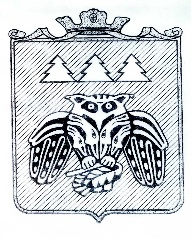 Коми Республикаын «Сыктывдiн» муниципальнöй районса юралысьлöн -       Коми Республикаын «Сыктывдін» муниципальнӧй районса администрацияӧн юрнуӧдысьлӧнШУÖМПОСТАНОВЛЕНИЕГлавы муниципального района «Сыктывдинский» Республики Коми -руководителя администрации муниципального района «Сыктывдинский» Республики Комиот 21 апреля 2021 года    					                                                № 4/г-5Руководствуясь статьями 5.1, 40 Градостроительного кодекса Российской Федерации, Федеральным законом №131-ФЗ от 6 октября 2003 года «Об общих принципах организации местного самоуправления в Российской Федерации», статьей 19 Устава  муниципального района «Сыктывдинский» Республики Коми, Правилами землепользования и застройки муниципального образования сельского поселения «Выльгорт», утвержденного решением Совета муниципального образования муниципального района «Сыктывдинский» от 28.06.2018 № 29/6-5, на основании обращения Гичун Татьяны ВалентиновныПОСТАНОВЛЯЮ:Назначить публичные слушания по вопросу предоставления разрешения на отклонение от предельных параметров разрешенного строительства индивидуального жилого дома, расположенного по адресу: Республика Коми, Сыктывдинский район, с. Выльгорт, кадастровый номер земельного участка 11:04:1003001:1219, с отступом от жилого дома до передней границы земельного участка в размере 1 м на 20 мая 2021 года в 14 часов 00 минут в конференц-зале администрации муниципального района «Сыктывдинский»  по адресу: Республика Коми, Сыктывдинский район, с. Выльгорт, ул. Д. Каликовой, д. 62.Поручить администрации муниципального района «Сыктывдинский» провести публичные слушания, указанные в пункте 1.Обеспечить проведение публичных слушаний в соответствии с требованиями   Правил землепользования и застройки сельского поселения «Выльгорт».Утвердить порядок учета предложений граждан по постановлению главы муниципального района «Сыктывдинский» - руководителя администрации о предоставлении разрешения на отклонение от предельных параметров разрешенной реконструкции объекта капитального строительства, также их участия в его обсуждении согласно приложению.Контроль за исполнением настоящего постановления возложить на первого заместителя руководителя администрации муниципального района (А.Н. Грищук).Настоящее постановление вступает в силу со дня его официального опубликования.Глава муниципального района «Сыктывдинский» -руководитель администрации                                                                              Л.Ю. ДоронинаПриложение к постановлению главы муниципального района «Сыктывдинский» Республики Коми - руководителя администрации от 21 апреля 2021года  № 4/г-5Порядок учета предложений граждан по постановлению главы муниципального района «Сыктывдинский» - руководителя администрацииМоментом начала публичных слушаний является опубликование 19 мая 2021 года на официальном сайте администрации района http://www.syktyvdin.ru/ постановления главы муниципального района «Сыктывдинский» - руководителя администрации «О назначении проведения публичных слушаний по вопросу предоставления разрешения на отклонение от предельных параметров строительства индивидуального жилого дома по адресу: Республика Коми, Сыктывдинский район, с. Выльгорт» (далее – постановление).Заинтересованные граждане имеют право: с момента опубликования постановления до 20 мая 2021 года в письменной форме вносить в администрацию муниципального района «Сыктывдинский» (по адресу: с. Выльгорт, ул. Д. Каликовой, д. 62) или в электронной форме по адресу: http://www.syktyvdin.ru/ свои предложения и (или) замечания по постановлению; участвовать в обсуждениях внесенных предложений, назначенных на 20 мая 2021 года.С момента обсуждения 20 мая 2021 года и до 28 мая 2021 года заинтересованные граждане могут вносить дополнительные предложения и (или) замечания в письменной форме в администрацию муниципального района «Сыктывдинский» по адресу: с. Выльгорт, ул. Д. Каликовой, д. 62 или в электронной форме по адресу: http://www.syktyvdin.ru.При внесении предложений по постановлению граждане Российской Федерации должны указать фамилию, имя, отчество и место проживания и регистрации.Предложения по постановлению учитываются комиссией по подготовке проекта правил землепользования и застройки.После завершения публичных слушаний по постановлению комиссия с учетом результатов таких публичных слушаний представляет проект постановления в администрацию муниципального района «Сыктывдинский» Республики Коми. Результаты публичных слушаний оформляются в виде протокола и заключения о результатах публичных слушаний.О назначении проведения публичных слушаний по вопросу предоставления разрешения на отклонение от предельных параметров строительства индивидуального жилого дома по адресу:Республика Коми, Сыктывдинский район,с. Выльгорт